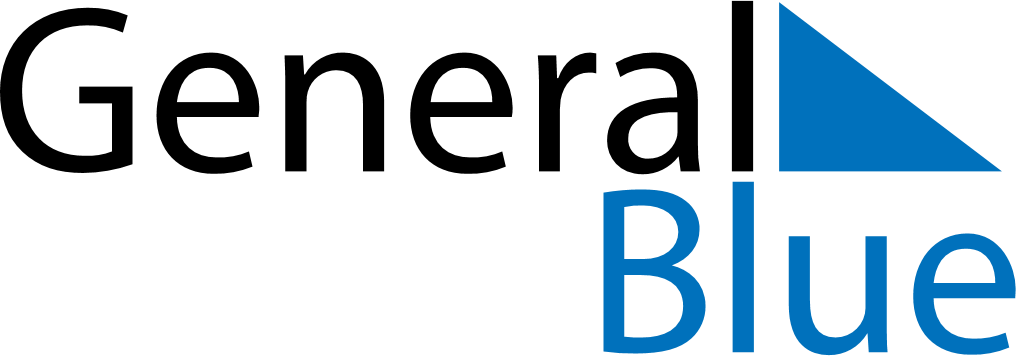 March 2026March 2026March 2026SingaporeSingaporeMondayTuesdayWednesdayThursdayFridaySaturdaySunday12345678910111213141516171819202122Hari Raya Puasa232425262728293031